Bil. Audit 		: 	Tarikh Audit 		: 	Bahagian/Unit diaudit  	:	i. 	 				ii. 	  				iii. 	 				iv. 	  				v. 	 				vi.	 Ketua Pasukan Audit 	:	DalamanSenarai Juruaudit  	: 	i.	 				ii. 					iii. 					iv. 					v. 	 				vi. 					vii. 	 				viii.	 Ringkasan Audit  	:KetidakpatuhanPemerhatian 	……................................................		       Tandatangan 	Ketua Pasukan Audit Dalaman (KPAD) Nama	:		Tarikh 	:	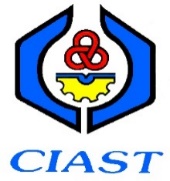 LAPORAN AUDIT KUALITI DALAMANBK-P04-06Bil.KetidakpatuhanUnit/ Bahagian/ProgramNo. LKTPProsedurProsedurMinor/ majorUlasan JuruauditCatatanBil.KetidakpatuhanUnit/ Bahagian/ProgramNo. LKTPNo. ProsedurNama ProsedurMinor/ majorUlasan JuruauditCatatanBil.PemerhatianUnit/ Bahagian/ProgramNo. PMTNProsedurProsedurUlasan JuruauditCatatanBil.PemerhatianUnit/ Bahagian/ProgramNo. PMTNNo. ProsedurNama ProsedurUlasan JuruauditCatatan